Acheter un billet de train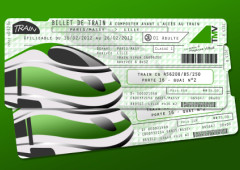 Didier et Anne sont à la gare. Ils veulent prendre le train pour Paris. Ils demandent des informations à l’employé. 
En France, on peut acheter un billet de train au guichet ou à la billetterie automatique. 
Pour connaître les horaires, on regarde sur le panneau d’affichage. 
Pour prendre le TGV, il faut réserver.
Didier : deux billets pour Paris, s’il vous plaît.

L’employé : aller retour ou aller simple ?

Didier : deux allers retours, s’il vous plaît. Est-ce qu'il faut réserver pour le TGV ?

L’employé : oui. Vous désirez une place fumeur ou non-fumeur ?

Didier : non-fumeur en deuxième classe. Combien ça coûte ?

L’employé : ça coûte 56 euros.

Didier : est-ce que le train est direct ?

L'employé : non, il y a une correspondance à Lyon.

Didier : à quelle heure part le train ?

L’employé : à 17h30. Vous arrivez à Lyon à 20h30, la correspondance est à 20h45.

Didier : combien de temps dure le voyage ?

L’employé : 3 heures pour aller à Lyon.

Didier : à quelle heure le train arrive à Paris ?

L’employé : à 23h30. Comment payez-vous ? Par carte bleue, par chèque ou en liquide ?

Didier : je paye en liquide. Sur quel quai se trouve le train, s’il vous plaît ?

L’employé : quai numéro 3.
